The NC Region Construction Start Checklist is a resource document for Project Engineers to use prior to construction start through sending the first estimate. This document is intended to provide consistency within the region and aid in meeting the region’s expectations when starting a construction project. The checklist is to be used in combination with instructions on the AWPKB website, WisDOT Construction Administration Guidance, NCR Supplemental PE Guide, CMM, and Standard Specifications.Not all items on the checklist will apply to all projectsAll project files utilize a consistent Box folder structure and should be saved as indicated in the Statewide Box Construction Folder GuidanceSave the checklist in BOX folder ProjectMgmt/ContractCorr as XXXXXXXX_Start.doc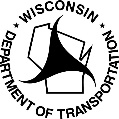 CONSTRUCTION START CHECKLISTNorth Central Region Department of Transportation02/2023PE file received from Contract SpecialistNotified Region’s Communications Manager one month prior to construction work startReceived EPA ID Number from Region’s Environmental Coordinator to dispose of lead paint, if applicableReceived written permission from the utility companies to place signs on power poles, if applicableVerified the Right-of-Way points are monumented on new right-of-way, PLE’s, TLE’s, and construction easements prior to construction and document on the “As-Staked R/W Documentation” spreadsheet, if applicableNotified contractor that the R/W staking has been completed, if applicableTraffic inconvenience & detour information entered in LCS (must be completed at least two weeks before construction start)Requests to sublet approvedSubcontractors entered in AWPMaterials Reporting System (MRS) E-Guide created by Project Engineer (Project Specific Testing Guide)Source of materials from contractor to Region’s Materials CoordinatorSubmitted proof of railroad insurance to Region’s Railroad Coordinator, if applicableContractor has archeological and property owner’s clearances, DNR approval, and ECIP updated for borrow pits and waste sites, if applicableContractor has DNR permit allowing stream markings on navigable waters, if applicableBlasting plan received from contractor, if applicable (Found in Special Provisions)Contractor has Department of Commerce permit allowing blasting (if circumstances are outside of Administrative Code COMM 7)Preconstruction meeting:  Invite request form sent to Contract Specialist; Contract Specialist prepares and sends the invite  Agenda saved in BOX folder: Meeting>Precon and Contract Specialist notified to distribute  Minutes saved in BOX folder: Meeting>Precon and Contract Specialist notified to distributeContractor’s Schedule:  Signed by and dated as accepted by Project Engineer  Saved in BOX folder: Schedule>Initial and Contract Specialist notified to distributeCrew list information provided to Contracts SpecialistWPDES General Permit requirement indicated in AWP  Contract Specialist Notified of WPDES requirement  If marked yes – permit requirement:  Permit Coverage Start Date enteredECIP plan requirement indicated in AWP  If marked yes - plan required:  Received from contractor  Approved by Erosion Control Engineer  DNR Concurrence  Revisions dates entered, if applicableConditional Notice to Proceed, if applicable: Contract Specialist notified to draft and send noticeNotice to Proceed: Contract Specialist notified to draft and send noticeREQUIRED BEFORE 1ST ESTIMATE CAN BE SENT: Contract Review at 1st Payment Estimate Submittal